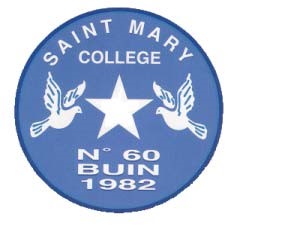 LISTA DE ÚTILES PRIMER AÑO BÁSICO 2022Cuaderno College cuadro grande para Lenguaje. (Rojo) Cuaderno College cuadro grande para Matemática. (Azul) Cuaderno College cuadro grande para Historia y Geografía. (Verde Oscuro) 1 Cuaderno College cuadro grande para Ciencias Naturales. (Verde Claro) 1 Cuaderno College cuadro grande para Inglés. (Blanco) 1 Cuaderno College cuadro grande para Religión. (Amarillo) 1 Cuaderno College cuadro grande para Tecnología. (Morado) 1 Cuaderno College cuadro grande para Artes (Rosado)1 Cuaderno Collage cuadro grande para Educación Física (Naranjo) 1 Cuaderno Collage cuadro grande para Música (Plomo) 1 Cuaderno College cuadro grande para Orientación (Café Claro)1 Un estuche (Uso diario: lápiz grafito, goma, lápices de colores, tijera escolar, stich fix, regla10cm) - 2 instrumentos musicales (flauta y metalófono). Se pedirá  durante el año y se darán las especificaciones. ‐ Lápices Gráficos (No Chinos) ‐ Gomas de Borrar ‐ Sacapuntas ‐ Tijera Punta Roma (Escolar) ‐ 1 Block de Dibujo Grande ‐ 1 Block de Cartulina de Color ‐ 1 Block de Papel Lustre ‐ Cajas de Lápices de Colores ‐ 250g. Cola Fría ‐ 4 Stick Fix ‐ 1 regla de 30cm. ‐ 1 regla de 10 cm. ‐ 1 scotch transparente grande ‐ Diccionario de Significado (Se sugiere Aristos Sopena)  ‐ Un juego didáctico de acuerdo a la edad (se trae solo el día de lluvia). ‐ Libreta de Comunicaciones (del colegio) Nota: Uso Obligatorio de la libreta de comunicaciones diariamente.  A partir del primer día de clases se comienza el uso de los cuadernos según su horario que estará disponible en la página Web de nuestro colegio en el mes de febrero  y la calendarización del mes de marzo. TEXTOS DE LECTURA COMPLEMENTARIAS REGLAS GENERALES DEL COLEGIO Uniforme:  NIÑAS:   Falda azul marina plisada sin tirantes con basta hasta la rodilla.  Corbata del colegio. Blusa blanca (Obligatoria para el día Lunes y Ceremonias).  Las alumnas de Enseñanza Media con su bléiser azul e insignia de colegio. (Lunes y Ceremonia).  Calcetas blancas (largas, no soquetes, ni extendidas)  Pantys blancas Polera del colegio (para uniforme diario) Cabello tomado (Todo lo que use en su pelo debe ser de color blanco). Buzo del colegio (Educación Física; Salidas Pedagógicas; Talleres; Actividades Extra programáticas) - Zapato Negro Escolar (No chinitas, ni botines, ni zapatillas). - Zapatillas y cordones blancos (No de color o rayas de color)  Nota: En tiempo de otoño – invierno no se usa pantalones ni botas. NIÑOS:  Pantalón Gris (No Pitillo)  Camisa blanca (Obligatoria para el día Lunes y Ceremonias). Los alumnos de Enseñanza Media con su chaqueta azul e insignia de colegio. (Lunes y Ceremonia).  -    Corbata Colegio. Polera del colegio (para uniforme diario)  Buzo del colegio (Educación Física; Salidas Pedagógicas; Talleres; Actividades Extra programáticas) -   Cabello corto. (Corte Escolar, ni rapado, ni de moda) -   Zapato Negro Escolar (No zapatillas). -   Zapatillas y cordones blancos (No de color o rayas de color) Uso Obligatorio de la libreta de comunicaciones diariamente.  A partir del primer día de clases se comienza el uso de los cuadernos según su horario que estará disponible en la página Web de nuestro colegio en el mes de febrero y la calendarización del mes de marzo. Notas Generales:  Se les solicita a los apoderados leer bien las recomendaciones para así no tener percances durante el año escolar.  En relación, al uso de casacas, parkas, polerones (sin gorros), cuellos, bufandas, gorros, etc., en el tiempo de otoño – invierno, estos deben ser de color azul.  La polera del buzo no se puede usar como polera diaria, solo es para educación física.  La chaqueta del buzo no se puede usar durante la semana como chaleco.  En tiempo de calor los alumnos pueden usar un jockey celeste del colegio. El primer día de clases los alumnos deben presentarse con uniforme oficial.  Los alumnos de Enseñanza Media con su chaqueta o bléiser azul e insignia de colegio.  Toda Prenda de vestir debe ser marcada con el nombre del alumno(a).  El horario de clases (ramos) comienza con el día de ingreso y según corresponde el día de inicio.Los materiales solicitados en esta lista deben ser traído a medida que sean solicitados por los profesores. Unidad Educativa “Saint Mary College”  N°MESLIBROAUTOREDITORIAL1AbrilUn reino partido por la mitad Rosa Amanda Strauss Zig – Zag 2MayoSe me olvidó Neva Mililicic y Soledad López de Lérida Zig – Zag 3JunioEn la casa del lado Catalina Covacevich Zig – Zag 4AgostoHoy no quiero ir  Soledad Gómez y Ana María Deik Zig ‐ Zag 5SeptiembreLa cabeza de Elena  Claudio Aguilera Zig – Zag  6OctubreCaperucita Roja y abuelita, detectives privados Paz Corral Zig ‐ Zag 7NoviembreEl payaso bombero Matías Mackenna Zig ‐ Zag 